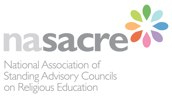 WESTHILL/NASACRE Awards 2024-25Application FormName of SACRE:SACRE Chair:SACRE Clerk/Administrator & Contact Details:Project Manager/Co-ordinator & Contact Details:Email contact:Date of commencement of project __________________________________(no earlier than September 2024)Estimated date of completion of project ______________________________Amount of Award applied for _______________________________________Bank account to which Award cheques should be made payable:Date(s) when payment of the Award is requested:First tranche ___________________________________________________(no earlier than 1 October 2024)Second tranche _________________________________________________I hereby apply for a SACRE Award for 2024-25, as set out above. I agree to keep NASACRE informed of the progress of the project, and in particular to furnish NASACRE with at least one written interim report, and a final written evaluation report, including a summary of expenditure and income, for the whole project.  (The material posted on the Westhill website may form part of this.) If the project produces significant teaching aids or other materials, I agree to make these available to NASACRE and other SACREs, subject to suitable arrangements being made to take into account any costs and copyright issues.Signed (by SACRE Chair) …………………………………………… (scan acceptable)Date: ………………………………………Please submit by 31 March 2024 to:NASACREAwards Panel ConvenorLinda Rudge chair@nasacre.org.ukA duplicate copy should be emailed and posted to:Westhill EndowmentThe Lodge, Westhill South DriveSelly OakBirmingham B29 6WEEmail: Diane@westhillendowment.orgIt is customary for the receipt of each application to be acknowledged at once.    Should such an acknowledgement fail to arrive back within a week or so, please contact the Awards Panel Convenor as a matter of urgency.Title and brief description of project(Please attach a fuller account on another page, as per the briefing notes)